Меры поддержки участников СВО и членов их семейСЛУЖБА ПО КОНТРАКТУ – ЭТО ПРОФЕССИЯ ДЛЯ НАСТОЯЩИХ МУЖЧИН, СТАБИЛЬНЫЙ ЗАРАБОТОК, И МНОГОЧИСЛЕННЫЕ ЛЬГОТЫ И МЕРЫ ПОДДЕРЖКИ:Единовременная денежная выплата в размере 500 тыс. рублей гражданам РФ и иностранным гражданам, направленным пунктами отбора на военную службу по контракту, расположенными на территории РО, и военными комиссариатами муниципальных образований в РО в воинские части для заключения контракта о прохождении военной службы в ВС РФ с 15 февраля 2024 г. сроком на один год и болееПредоставление бесплатного одноразового горячего питания детям, являющимся членами семьи участника СВО и обучающимся в 5 – 11 классах в муниципальных образовательных организациях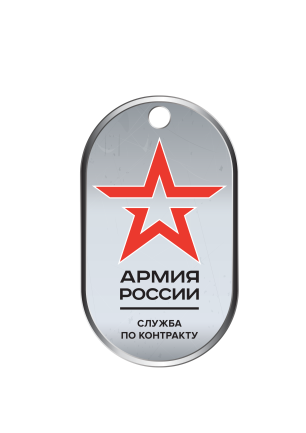 Единовременная денежная выплата в размере 50 тыс. рублей гражданам, заключившим контракт о прохождении военной службы в войсках национальной гвардии РФ сроком на один год и более, зачисленным в списки личного состава 902 полка оперативного назначения 116 отдельной бригады особого назначения войск национальной гвардии РФ, формируемого на территории РОБесплатное посещение занятий детьми, являющимися членами семьи участника СВО, по дополнительным образовательным программам в государственных организациях дополнительного образования РОЕдиновременная денежная выплата в размере 600 тыс. рублей в случае тяжелого увечья (ранения, травмы, контузии) в ходе СВОПредоставление права на внеочередное зачисление детей, являющихся членами семьи участника СВО, в муниципальную образовательную организацию, реализующую программу дошкольного образованияЕдиновременная материальная помощь членам семей погибших (умерших) военнослужащих в размере 2 млн рублейЗачисление детей, являющихся членами семьи участника СВО, в группы продленного дня и круглосуточного пребывания в муниципальных дошкольных образовательных организациях в первоочередном (преимущественном) порядкеОказание содействия в поиске подходящей работы, временное трудоустройство несовершеннолетних в свободное от учебы времяБесплатное горячее питание, обучающимся в государственных общеобразовательных организациях РООрганизация профессиональной ориентации, профессиональное обучение и дополнительное профессиональное образованиеОсвобождение от платы, взимаемой с родителей за осуществление присмотра и ухода за детьми, являющимися членами семьи участника СВО, в группах продленного дня в муниципальных общеобразовательных организацияхОсвобождение от платы, взимаемой за присмотр и уход за ребенком, являющимся членом семьи участника СВО, в муниципальных образовательных организациях, реализующих программы дошкольного образованияОсвобождение от начисления пеней в случае несвоевременного и (или) неполного внесения платы за жилое помещение и коммунальные услуги, взноса на капитальный ремонт общего имущества в многоквартирном доме на территории РОПредоставление бесплатной юридической помощи в рамках государственной системы бесплатной юридической помощиОбеспечение участникам СВО и членам их семей право на бесплатное посещение подведомственных государственных музеев и на льготное посещение платных мероприятий, проводимых подведомственными государственными организациями культурыСоциальное сопровождение семей участников СВО в части оказания юридической и социально-психологической помощиПраво получения бюджетной субсидии с целью улучшения жилищных условийЗачисление в первоочередном порядке в группы продленного дня детей, являющихся членами семьи участника СВО и обучающихся в 1 – 6 классах в муниципальных общеобразовательных организацияхОказание членам семей участников СВО адресной, психологической и юридической помощи в рамках Общероссийской акции взаимопомощи «#МЫВМЕСТЕ»Компенсация расходов на оплату жилищно-коммунальных услуг членам семей участников СВО в размере 50 процентовБесплатное одноразовое горячее питание, в том числе путем выплаты компенсации, студентам, обучающимся по очной форме обучения по программам среднего профессионального образования в государственных профессиональных образовательных организациях РООсвобождение от уплаты транспортного налога: участника СВО, его родителей, супругов инвалидов и ветеранов боевых действий погибших или умерших в следствии полученного раненияОтсрочка уплаты арендной платы по договорам аренды государственного имущества РО (в том числе земельных участков) и земельных участков, государственная собственность на которые не разграничена, а также расторжения договоров аренды государственного имущества РО, за исключением земельных участков, государственная собственность на которые не разграничена, без применения штрафных санкцийПредоставление участникам СВО и членам их семей права бесплатного или льготного посещения платных мероприятий, проводимых муниципальными организациями культурыОказание исполнительными органам РО и подведомственными им учреждениями членам семей участников СВО бесплатной юридической помощи в виде правового консультирования в устной и письменной формах по вопросам, относящимся к их компетенции, в порядке, установленном законодательством Российской Федерации для рассмотрения обращений гражданЗВОНИ СЕЙЧАС+7(863)83-2-51-52ВОЕННЫЙ КОМИССАРИАТ БЕЛОКАЛИТВИНСКОГО И ТАЦИНСКОГО РАЙНОВ РОСТОВСКОЙ ОБЛАСТИБесплатные путевки либо компенсация родителям за самостоятельно приобретенные путевки в организации отдыха детей и их оздоровления для детей вне зависимости от доходов семьи и имущественной обеспеченностиБесплатное предоставление в собственность земельных участков (Героям РФ, награжденным  орденами РФ, члены их семей, в случае гибели (смерти) указанных лиц)ЗВОНИ СЕЙЧАС+7(863)83-2-51-52ВОЕННЫЙ КОМИССАРИАТ БЕЛОКАЛИТВИНСКОГО И ТАЦИНСКОГО РАЙНОВ РОСТОВСКОЙ ОБЛАСТИ